Date: 27th June 2018Dear Parent/Carer,We are very excited that Nursery and Reception class will be having a visit from a mobile farm on Tuesday 10th July 2018. Our school car park will be closed off for the day and transformed into one big farmyard. There will be a farmer, animals, and even a pretend cow where the children will be able to learn how to milk a cow.We would like to invite all Nursery children to our event, therefore all children are welcome to attend for the full day, free of charge. However, all children will need a packed lunch. Please ensure they bring it with them on the morning, with no cans or glass bottles.Children in Reception will be provided with a packed lunch, however if you would like to send your child with one of their own, please specify this on the reply slip below. As you can probably imagine, this is going to be a valuable learning experience for all the children, therefore we are asking for a voluntary contribution of £1.50 per child towards the costs of the event and insurance.Please complete and return the reply slip below with your contribution by Wednesday 4th July 2018.Yours Sincerely,Mrs P FosterHead Teacher-------------------------------------------------------------------------------------------------------------------------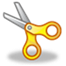 I give permission for my child……………………………….………………….in class………….to take part in the farm visit, and enclose a £1.50 contribution.Signed …………………………………………………………………………Name ………………………………………………………………………….I will provide my child in Reception with a packed lunch: YES/NO